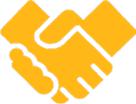 Оценка эффективноститечение последнего месяца действия социального контракта орган социальной защиты населения под-готавливает заключение об оценке выполнения ме-роприятий программы социальной адаптации или о целесообразности продления срока действия соци-ального контракта не более чем на половину срока ранее заключенного социального контракта.течение четвертого месяца после месяца окончания срока действия социального контракта орган социаль-ной защиты населения подготавливает отчет об оцен-ке эффективности реализации социального контракта, включающий в себя:9сведения о доходах гражданина (семьи граждани-на) за три месяца, следующие за месяцем окон-чания срока действия социального контракта, которые представляет гражданин, и их сравнение со сведениями о доходах, представленных граж-данином при подаче заявления на оказание госу-дарственной социальной помощи на основании социального контракта;9оценку условий жизни гражданина (семьи граж-данина) по окончании срока действия социально-го контракта;9анализ целесообразности заключения нового со-циального контракта.Отчет предоставляется органом социальной защиты населения в министерство ежемесячно.Органом социальной защиты населения проводится ежемесячный мониторинг условий жизни гражданина (семьи гражданина) в течение следующего срока со дня окончания срока действия социального контрак-та; в течение 12 месяцев проверяется факт ухудшения материально-бытового состояния гражданина (семьи гражданина).По результатам, полученным в ходе мониторинга, орган социальной защиты населения при-нимает решение о целесообразности заключения с гражданином нового социального кон-тракта.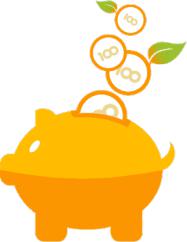 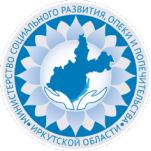 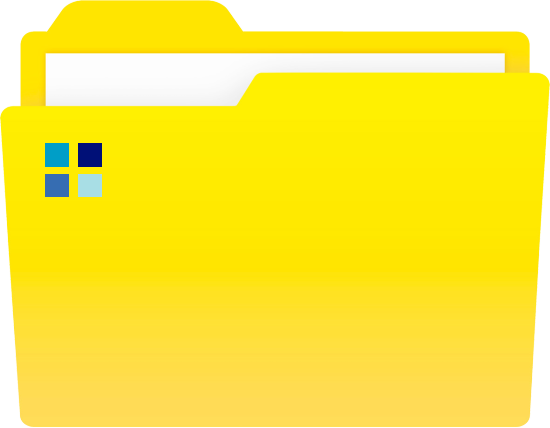              Социальныйконтракт.Вместе мы можембольше!По вопросам заключения социальных контрактов Вы можете обратиться в Управление социальной защиты по адресу г.Усолье – Сибирское Б.Хмельницкого,32 контактные телефоны: 8(39543) 6-89-398(39543) 6-21-23   8 (950) 147- 49- 57или к специалистам участковых служб МО Усольского района (для жителей Усольского района)согласно графику приемаhttp://usolieuszn.ucoz.ru/             Министерство социального развития, опеки и  попечительства Иркутской области ОГКУ «УС ЗН по городу Усолье- Сибирское и Усольскому району»памяткаправила реализации мероприятий оказаниягосударственной социальной помощи на основании социального контрактаосуществление иныхмероприятий, направленных на преодоление гражданином трудной жизненной ситуации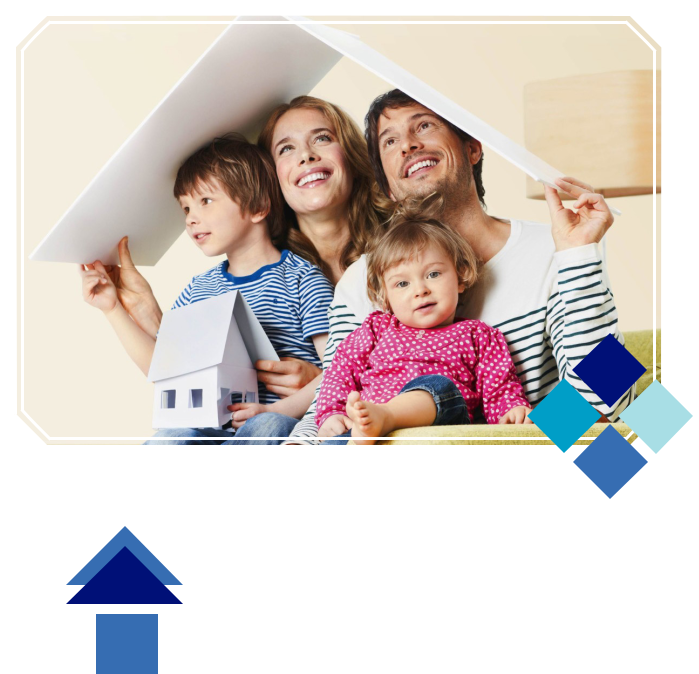  СОЦИАЛЬНЫЙ  КОНТРАКТ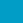 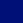 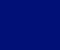 Максимальный срок,на который заключается контрактОбщий срок, на который заключается социальный контракт, составляет не более чем на 6 мес.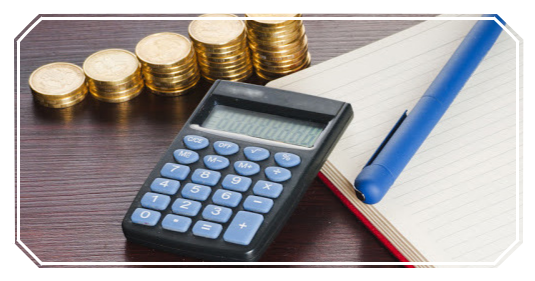 Требования к конечному результатупо исполнению социального контракта9Преодоление гражданином (семьей гражданина)трудной жизненной ситуации по истечении срока действия социального контракта.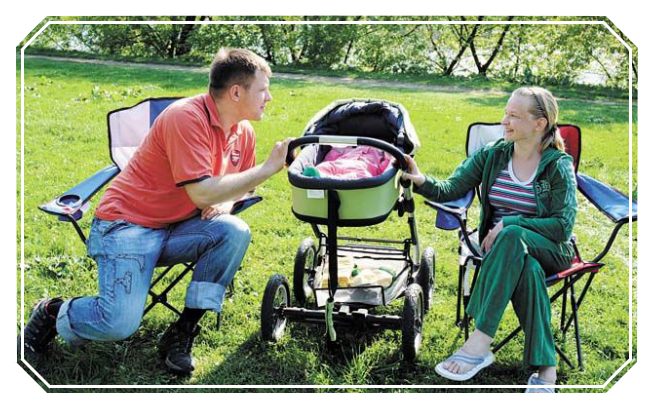 Обязательства гражданина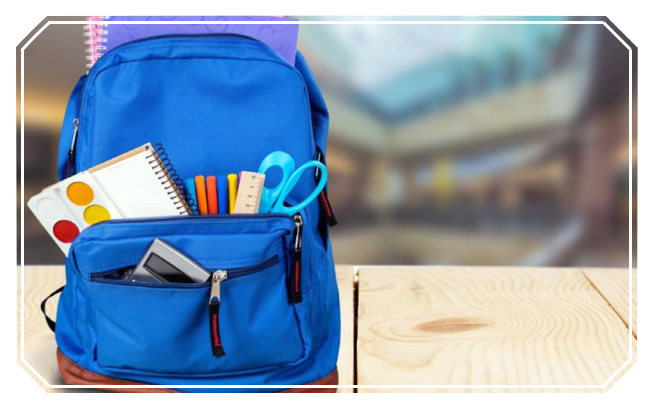 по исполнению социального контракта9Предпринять активные действия по выполне-нию мероприятий, предусмотренных социаль-ным контрактом;9с целью удовлетворения текущих потребностейприобрести товары первой необходимости, одежду, обувь, лекарственные препараты, това-ры для ведения личного подсобного хозяйства, пройти лечение, профилактический медицин-ский осмотр, в целях стимулирования ведения здорового образа жизни, а также приобрести товары для обеспечения потребности семьи гражданина в товарах и услугах дошкольного и школьного образования.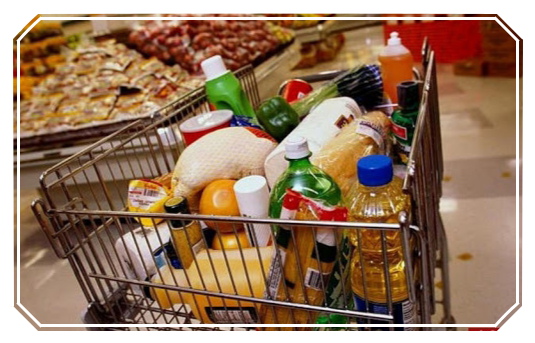 Обязательства органов социальной защиты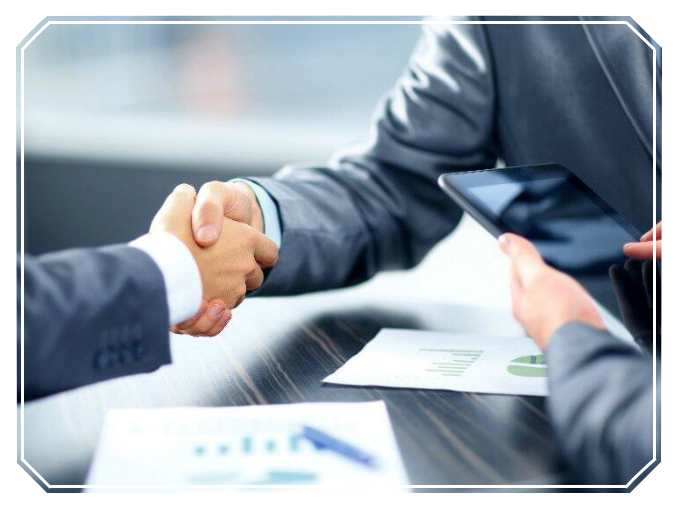 9 Оказать содействие в исполне-нии мероприятий программы социальной адаптации.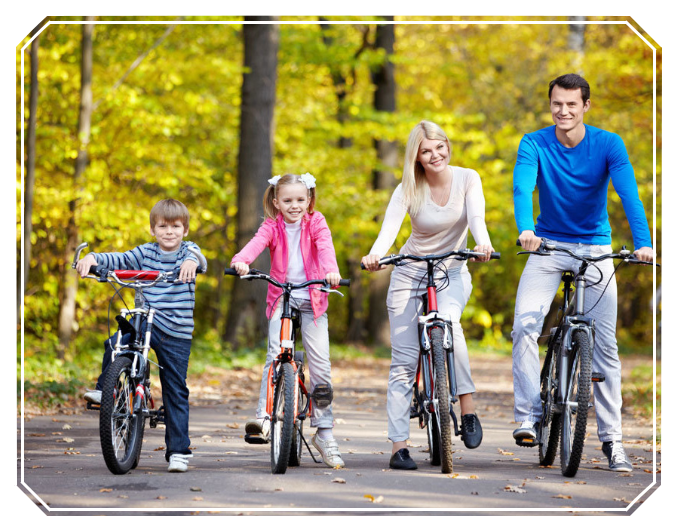 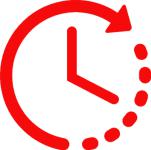 * ОСУЩЕСТВЛЕНИЕ ИНЫХ МЕРОПРИЯТИЙ, НАПРАВЛЕННЫХ НА ПРЕОДОЛЕНИЕ ГРАЖДАНИНОМ ТРУДНОЙ ЖИЗНЕННОЙ СИТУАЦИИ *Размер социальнойСрок предоставленияРазмер социальнойвыплаты повыплатывыплаты повыплатысоцконтрактусоцконтракту14 620 руб. (ПМ длятрудоспособноготрудоспособногоежемесячно,Населения) ежемесячно,Населения) не более 6 мес.не более 6 мес.